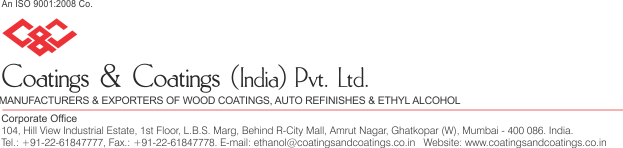 CERTIFICATE OF ANALYSIS                                                                             REF No: - M/S.                                                                              Name of Product: - Manosol-3 DD (Spe)Invoice No: - Date:                                                                 Batch No:-                                                                                                      Hsn Code: - 22072000Lab Chemist                                                                                              Quality DepartmentSr. NoParameterUnit    SpecificationResult1Appearance	-----Clear Liquid free from haze and foreign matterOK2Odour-----  CharacteristicCharactiristicOdour3ColourGardener2 Max1 Max4Density @ 30⁰C Or Specific Gravitygm/ml0.806 -0.8110.8105ETHANOL CONTENT% W/W90 - 93 Min91.0 %6DEP Content (as Denaturant)% W/W3 %3.0 %7Miscibility With Water-----MiscibleMiscible8METHANOL% W/WNIL ( GC area Normalization)Gc Area Noamalization9ACIDITY as acetic acid% W/W0.001 % Max0.00110Residue on Evaporation% W/W0.005 % Max0.00511Moisture% W/W4-7 % Max6.15 %